6. Комитет по образовательным программ хирургических болезней акушерства гинекологии№Ф.И.О.ДолжностьФотоСадуакасова Ш.М.Председатель КОП хирургических болезней акушерства гинекологии, доцент кафедры акушерства и гинекологии №1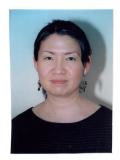  Есенкулова С.А.Директор департамент хирургии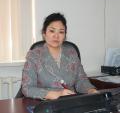 Жайсакова Д.Е.Председатель ассоциации оториноларингологов Казахстана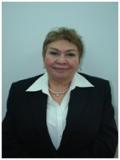  Баймаханов А.Н.Зам. Председатель КОП, и.о. зав. кафедрой хирургические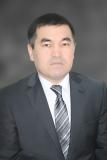 Джумашева Р.Г.Декан факультета общей медицины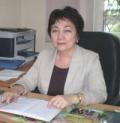 Ажмуканов Ж.С.Зам глав, врача, ГККП Родильный дом №2Есмуратова М.М.Студентка 4 курса ОМКурамысов Е.А.Завуч кафедры общей хирургии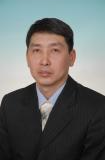 Нокербекова Б.М.Завуч кафедры хирургические болезни № 3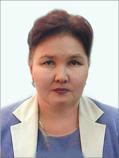 Нугманова М.ИЗавуч кафедры акушерства и гинекологии №2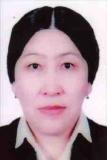 Бегниязова Ж.С.Завуч кафедры акушерства и гинекологии №1Лавров Ю.В.Завуч модуль урологии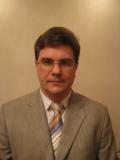 Жанкин Б.А.Завуч кафедры травматологии, ортопедии и ВПХ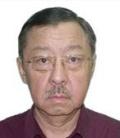 Муканова Ж.Т.Завуч кафедры оториноларингологии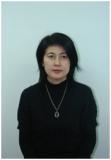 Ульданов О. Г.Завуч кафедры офтальмологии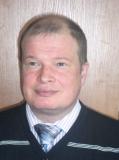 Садыкова Т.Т.Завуч кафедры онкологии, маммологии и лучевой терапии